FAMILY AND JOBS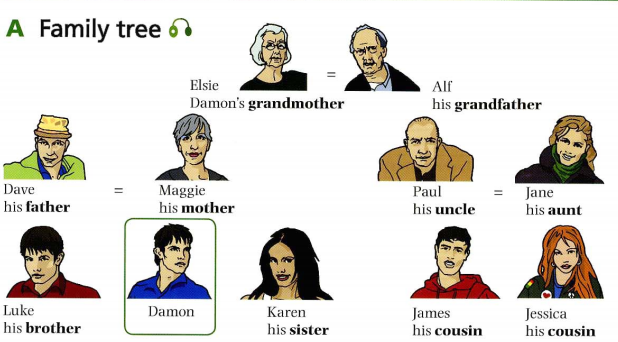 VOCABULARY A. Complete the sentences about Damon’s family with words form the box. All the people here are Damon’s ___________________________.Karen is Maggie’s ____________________________.Maggie is Dave’s ___________________________.Elsie and Alf are ___________________________.Jessica is Dave’s ___________________________.Damon is Jane’s ___________________________.Elsi and Alf are Luke’s ____________________________.Damon is Dave’s and Maggie’s _________________________.Paul is Jane’s ____________________________.Jane is Maggie’s ___________________________.B. Complete the table                                                                                                               2.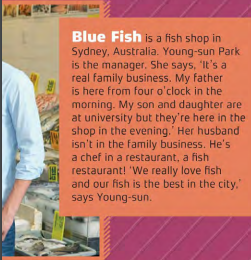 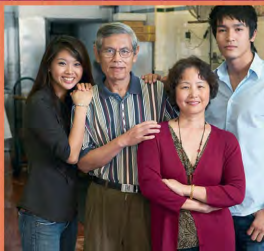 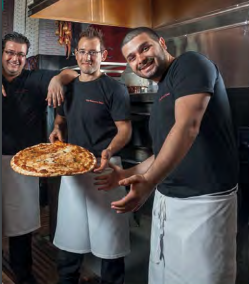 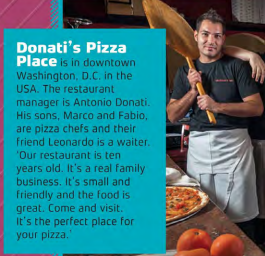                                                                                  	3.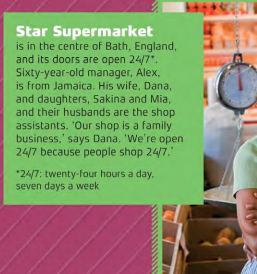 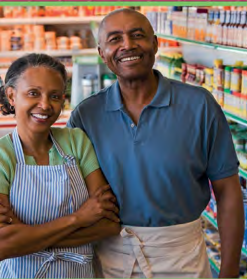 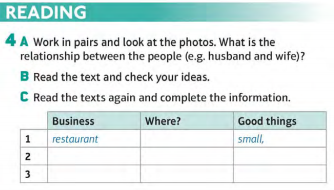            3.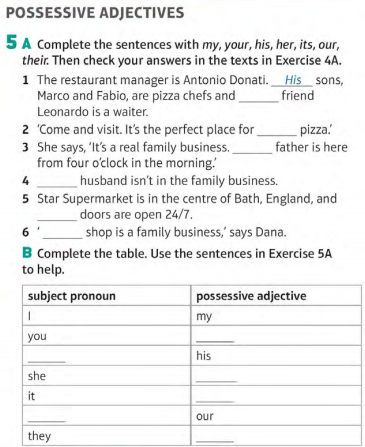 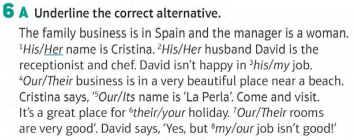 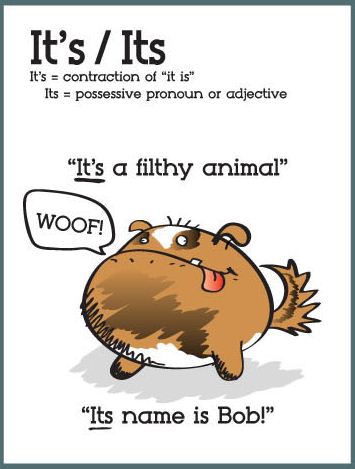 7. Read the texts again. How many jobs can you find?                                                   8.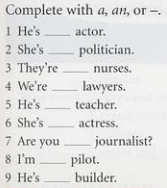  Do you know any more jobs in English?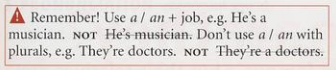 9. A. Read and write the names in the pictures Caroline    Matthew    Rosanna    Orlando    Petra     Lionel     Paula    Scott    Danielle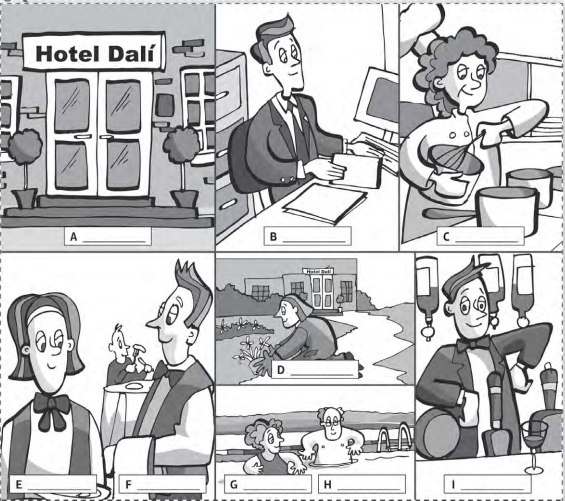 B. Match the names to the jobs1. cook ___    2. manager ___    3. porter ___   4. waiter ___    5. waitress ___    6. barman ___     7. gardener ___ANSWERSVocabulary1. relatives  2. daughter  3. wife  4. married  5. niece  6. nephew  7. grandparents  8. son  9. husband  10. sister-in-lawHusband/wife, brother/sister, son/daughter, uncle/aunt, nephew/niece, brother-in-law/sister-in-law, grandfather/grandmother, cousin/cousin (no change)Reading 4 A.  Father and sonsWife and husband, mother and father, sister and brother, daughter and sonHusband and wifeC.5. 1. His / their 2. your 3. My 4. My 5.its 6. Our                                  B.         6. A.    1. Her 2. Her 3. his 4. Their 5. Its 6. your 7. Our. 8. My7. manager, chef, waiter, shop assistant8.  1. an  2. a  3. –  4. –  5. a  6. an  7. a  8. a  9. A9. A. Rosanna B. Matthew C. Carolyn  D. Paula E. Petra F. Orlando G. Danielle H. Scott I. Lionel    B. 1. C   2. B  3. A  4. F   5. E  6. I   7. D businesswheregood things1restaurantWashington D.C.USAsmall, friendly, great food2fish shopSydney, Australiafamily business, best fish in the city3supermarketBath, EnglandOpen 24/7subject pronounPossessive adjectiveImyyouyourhehisshe herititsweourtheytheir